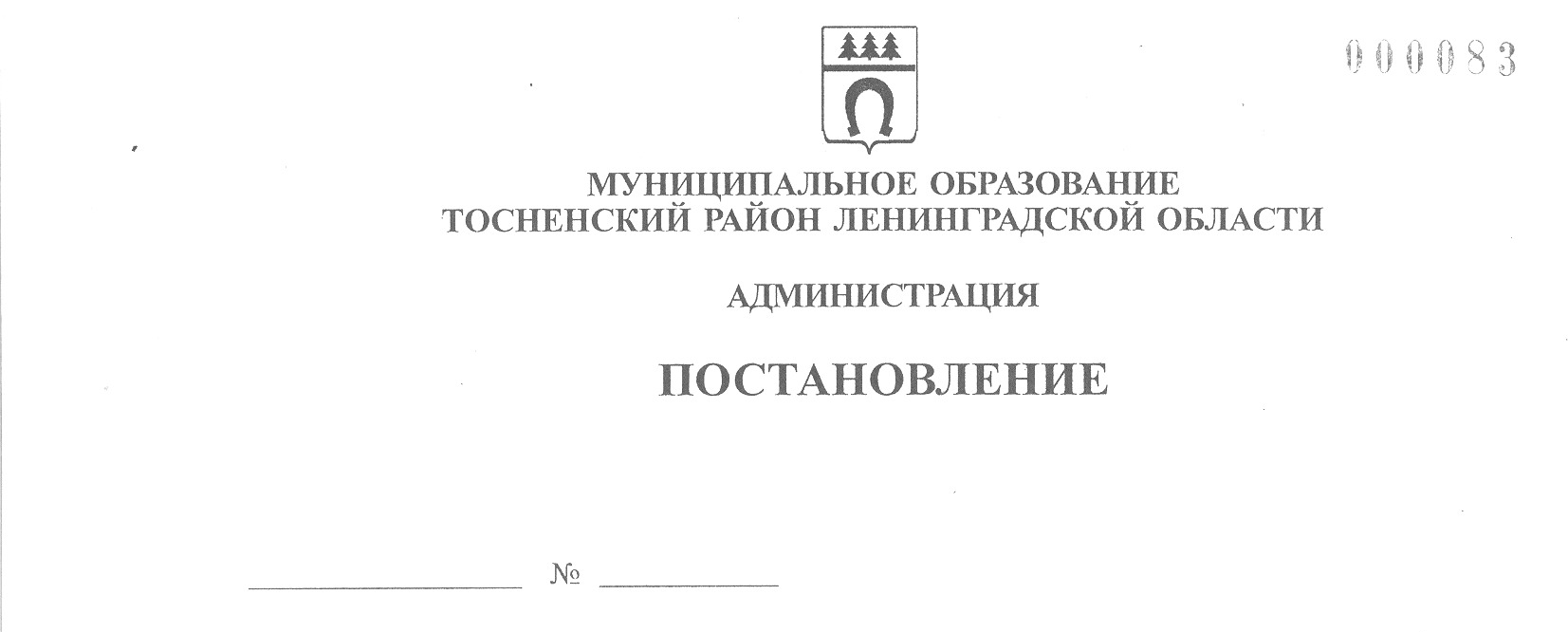 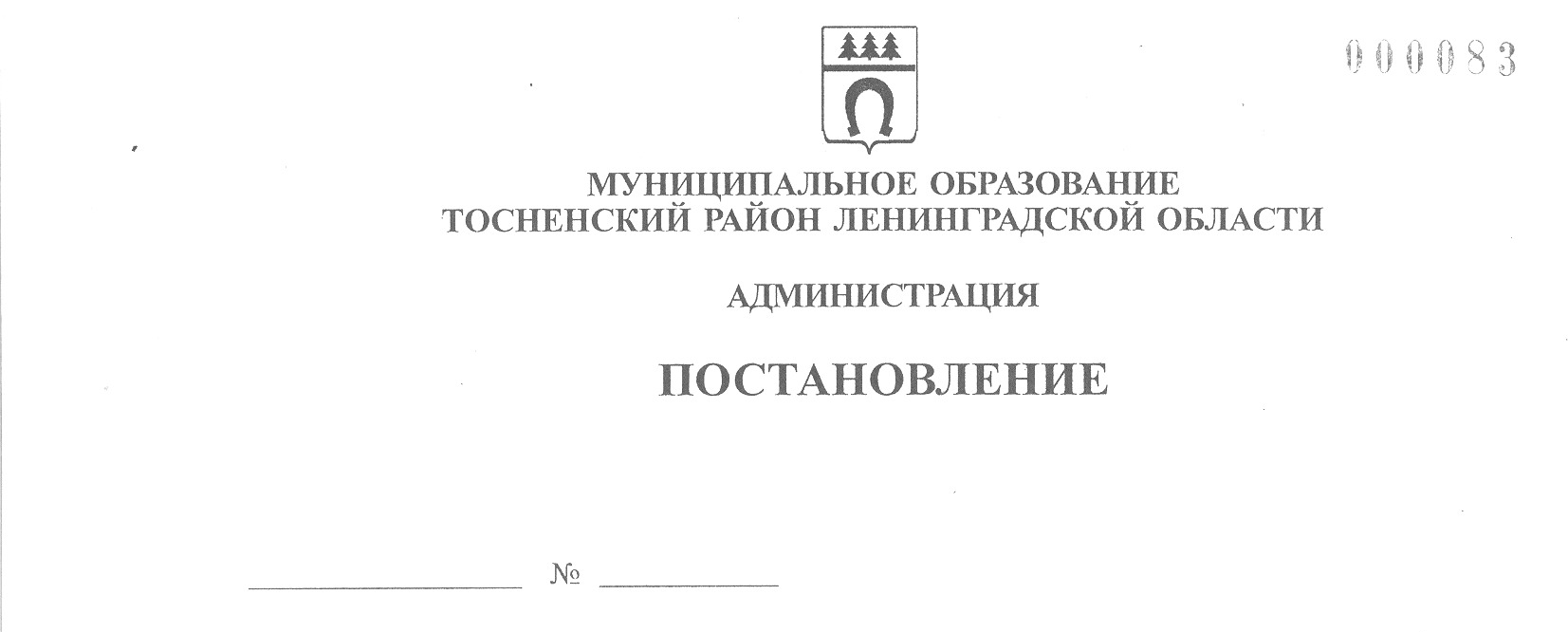     26.09.2022                             3340-паО внесении изменений в постановление администрациимуниципального образования Тосненский районЛенинградской области от 12.07.2022 № 2432-па«Об утверждении Порядка использования населением объектов спорта, находящихся в муниципальной собственности Тосненского городского поселения Тосненского муниципального района Ленинградской области и муниципального образования Тосненский район Ленинградской области, в том числе спортивной инфраструктуры учреждений культуры и образовательных организаций во внеучебное время»	В соответствии с Федеральным законом от 06.10.2003 № 131-ФЗ «Об общих принципах организации местного самоуправления в Российской Федерации»,      Федеральным законом от 04.12.2007 № 329-ФЗ «О физической культуре и спорте    в Российской Федерации», исполняя собственные полномочия, а также полномочия администрации Тосненского городского поселения Тосненского муниципального района Ленинградской области на основании статьи 13 Устава Тосненского городского поселения Тосненского муниципального района Ленинградской области и статьи 25 Устава муниципального образования Тосненский муниципальный район Ленинградской области, администрация муниципального образования Тосненский район Ленинградской областиПОСТАНОВЛЯЕТ:	1. Внести в Порядок использования населением объектов спорта, находящихся в муниципальной собственности Тосненского городского поселения Тосненского муниципального района Ленинградской области и муниципального образования Тосненский район Ленинградской области, в том числе спортивной инфраструктуры учреждений культуры и образовательных организаций во внеучебное время, утвержденный постановлением администрации муниципального образования Тосненский район Ленинградской области от 12.07.2022 № 2432-па, следующие изменения: пункт 2.2 дополнить абзацами вторым, третьим и четвертым следующего содержания: «В целях осуществления тренировочного процесса, проведения физкультурных и спортивных мероприятий муниципального образования Тосненское городское поселение Тосненского муниципального района Ленинградской области (далее – Тосненское городское поселение) и муниципального образования Тосненский район Ленинградской области (далее – Тосненский район), объекты спорта, находящиеся в муниципальной собственности Тосненского городского поселения и Тосненского района, в том числе спортивная инфраструктура учреждений культуры и образовательных организаций, за исключением плоскостных спортивных сооружений, во внеучебное время предоставляются в установленном порядке на основании постановления администрации муниципального образования Тосненский район Ленинградской области по договору (соглашению) на безвозмездной основе следующим лицам:	- МБУ «Спортивный центр Тосненского района», МБУ «Тосненская спортивная школа олимпийского резерва по дзюдо» и МКУ «СДЦ «Атлант» в отношении сборных команд муниципальных учреждений районного и городского уровней,        а также организованных спортивно-оздоровительных групп детей и взрослых, сформированных на базе муниципальных физкультурно-спортивных организаций;	- спортивным сборным командам Тосненского района и Тосненского городского поселения по видам спорта, сформированным не на базе муниципальных физкультурно-спортивных организаций, составы которых утверждены в соответствии с Порядком формирования и обеспечения спортивных сборных команд     муниципального образования Тосненский район Ленинградской области и Тосненского городского поселения Тосненского муниципального района, утвержденным постановлением администрации муниципального образования Тосненский район Ленинградской области от 19.08.2022 № 2883-па».	2. Отделу молодежной политики, физической культуры и спорта администрации муниципального образования Тосненский район Ленинградской области направить в пресс-службу комитета по организационной работе, местному самоуправлению, межнациональным и межконфессиональным отношениям администрации муниципального образования Тосненский  район Ленинградской области настоящее постановление для опубликования и обнародования в порядке, установленном Уставом Тосненского городского поселения Тосненского муниципального района Ленинградской области и Уставом муниципального образования Тосненский муниципальный район Ленинградской области.	3. Пресс-службе комитета по организационной работе, местному самоуправлению, межнациональным и межконфессиональным отношениям администрации муниципального образования Тосненский район Ленинградской области обеспечить официальное опубликование и обнародование настоящего постановления         в порядке, установленном Уставом Тосненского городского поселения Тосненского муниципального района Ленинградской области и Уставом муниципального образования Тосненский муниципальный район Ленинградской области.	4. Руководителям учреждений культуры, муниципальных общеобразовательных организаций муниципального образования Тосненский муниципальный район Ленинградской области обеспечить внесение необходимых изменений в локальные акты своих учреждений, связанных с изданием настоящего постановления.	5. Контроль за исполнением постановления возложить на заместителя главы администрации муниципального образования Тосненский район Ленинградской области Романцова А.А.	6. Настоящее постановление вступает в силу со дня его официального опубликования.Глава администрации                                                                              А.Г. КлементьевВиноградова Наталья Алексеевна, 8(81361)221308 гв